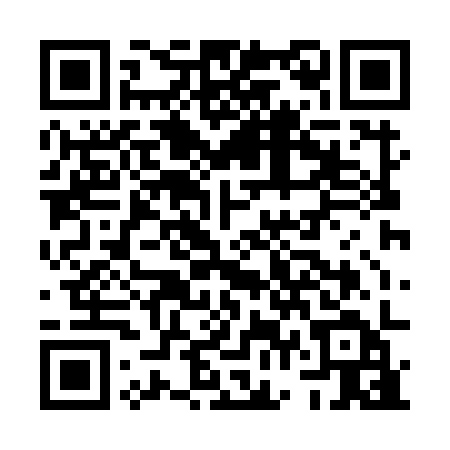 Ramadan times for Sukhumi, GeorgiaMon 11 Mar 2024 - Wed 10 Apr 2024High Latitude Method: NonePrayer Calculation Method: Muslim World LeagueAsar Calculation Method: ShafiPrayer times provided by https://www.salahtimes.comDateDayFajrSuhurSunriseDhuhrAsrIftarMaghribIsha11Mon6:006:007:351:264:427:187:188:4712Tue5:585:587:331:264:437:197:198:4813Wed5:575:577:311:254:437:207:208:4914Thu5:555:557:291:254:447:217:218:5115Fri5:535:537:281:254:457:237:238:5216Sat5:515:517:261:254:457:247:248:5317Sun5:495:497:241:244:467:257:258:5418Mon5:475:477:221:244:477:267:268:5619Tue5:455:457:211:244:477:277:278:5720Wed5:435:437:191:234:487:297:298:5821Thu5:425:427:171:234:497:307:309:0022Fri5:405:407:151:234:497:317:319:0123Sat5:385:387:141:224:507:327:329:0224Sun5:365:367:121:224:507:337:339:0425Mon5:345:347:101:224:517:347:349:0526Tue5:325:327:081:224:517:367:369:0627Wed5:305:307:061:214:527:377:379:0828Thu5:285:287:051:214:537:387:389:0929Fri5:265:267:031:214:537:397:399:1130Sat5:245:247:011:204:547:407:409:1231Sun5:225:226:591:204:547:417:419:131Mon5:205:206:581:204:557:437:439:152Tue5:185:186:561:194:557:447:449:163Wed5:165:166:541:194:567:457:459:184Thu5:145:146:521:194:567:467:469:195Fri5:125:126:511:194:577:477:479:206Sat5:095:096:491:184:577:487:489:227Sun5:075:076:471:184:587:507:509:238Mon5:055:056:461:184:587:517:519:259Tue5:035:036:441:174:587:527:529:2610Wed5:015:016:421:174:597:537:539:28